Не только отдыхаем, но и работаем!Кажется, еще недавно прозвенел последний звонок. У ребят много свободного времени. А как же его провести с пользой?Для всех желающих отдохнуть с пользой работает программа «Временное трудоустройство несовершеннолетних в возрасте от 14 до 18 лет в свободное от учебы время».В каждом поселении района созданы рабочие места для подростков, желающих потрудиться. Одни помогают взрослым организовать досуг для малышей, другие – культурно-массовые мероприятия для сверстников, а третьи - работают на благоустройстве своих поселений. Несмотря на изнуряющую жару, ребята работают не покладая рук. Они понимают, что именно от их работы зависит чистота улиц, школьных дворов, парков, скверов, воинских захоронений. Кажется, что детские руки не способны проделать такую огромную работу. Но факт остается фактом.Ребята получают за свой труд заработную плату и благодарность взрослых. За первые два месяца каникул около 500 ребят нашли применение своим нерастраченным силам. Еще есть время обратиться в Центр занятости, чтобы подыскать для себя рабочее место.Все подростки, желающие  трудоустроиться в период летних каникул могут обратиться в районный  Центр занятости  в любое удобное для них время в рабочие дни недели с понедельника по четверг с 8-00 до 17-00 часов, в пятницу с 8-00 до 16-00,  перерыв с 12-00 до 13-00 часов, по адресу: г. Темрюк, ул. Ленина, 48, тел.  (86148) 5-27-92,  кабинет №  9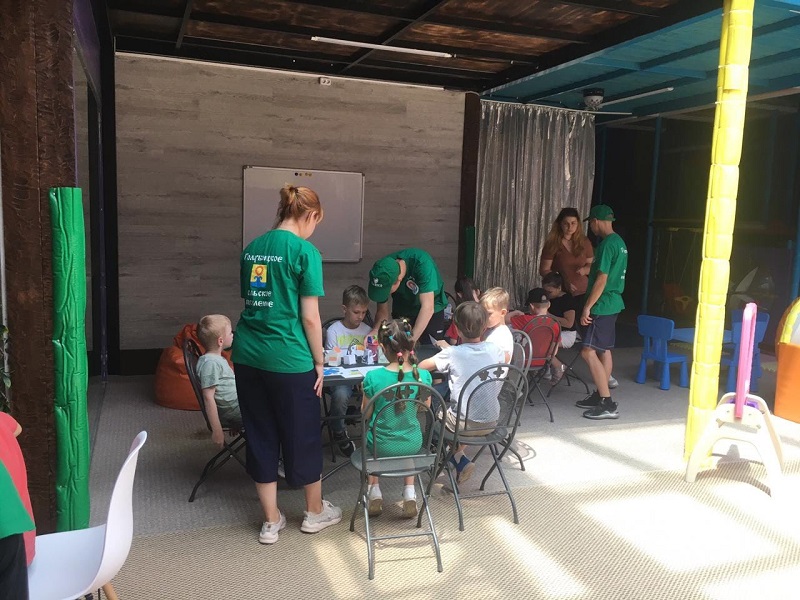 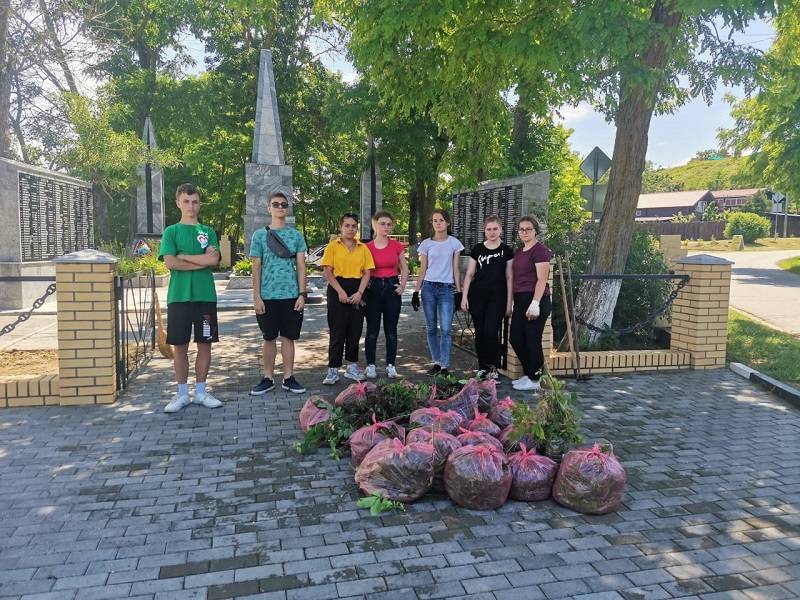 